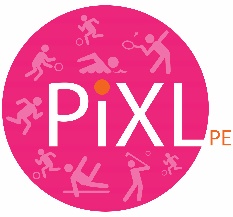 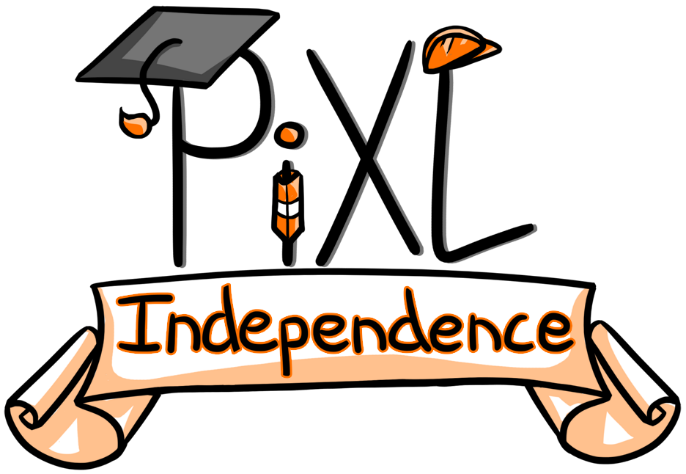 PiXL Independence:PE – Student BookletKS4Sociocultural InfluencesContents: Quizzes – 10 credits eachReading Task – 50 credits Research Task – 30 creditsWebsite Task – 80 creditsLong Answer Questions – 100 credits Videos – 50 credits QuizzesComplete the quizzes.10 credits.Multiple Choice QuizWhich of the following statements is false?Those that participate in sport between the ages of 16-24 are likely to maintain lifelong habits of exercising.Approximately 50% of adults participate within sport and physical activity for at least 1 hour per week.People who participate in sport and physical activity after the age of 24 are fitter and healthier.60% of teenagers take part in competitive sport outside of school in the UK.What is the most popular physical activity for adults to take part in?SnookerSwimmingBoxingFootballWhat percentage of women take part in sport activities in the UK?16%22%36%50%Which one of the following does not affect participation in sport?AgeGenderSchoolDisabilityWhich of the following is not a benefit of getting involved in physical activity?Improved health and fitnessImproved wellbeingLower stress levels Increased aggressionHow does media impact on sports participation?Increases the number of people joining inDecreases the number of people joining inIncreases the number of people watching sportDecreases the number of people watching sportWhich of the following is not an institution that is aiming to increase participation in sport?UK SportSport EnglandGoverning BodiesChange4LifeOther than participation in sport which of the following helps to lead to a healthy active lifestyle?Drinking alcoholSmokingEating healthyEating high amounts of fatsWhich of the following is not part of the ‘golden triangle’?SportMediaNewsSponsorshipMedia is used to promote sport. Which of the following would not be positive for sport?More exciting and interestingMakes sport more accessibleProvides more money for the sportMale sports benefitsWhich of the following is not a type of sponsorship?Money for stadiumsMoney for equipmentMoney for wagesMoney for transportationWhy would someone gain sponsorship in sport?Unsuccessful performancesHigh amounts of injuryNegative role modelFree advertisingSportsmanship is:The customs we observe surrounding the rulesInvolves behaviour that shows fair playUse of unethical methods to gain an advantageHuman behaviour against society’s normsWhich of the following is not an example of sportsmanship in cricket?Shaking hands before the gameClapping for new batsmanContesting the referees decisionUmpires decision is finalWhich of the following is an example of deviance in sport?Complaining to the referee during the gameRefusing to shake hands after the gameFighting between players during the gameDiving in the penalty boxWhich of the following is not an example of performance enhancing drugs?Anabolic steroidsStimulantsTobaccoBeta BlockersWhich is not a possible reason for violence in sport?Frustration Correct decision from the refereeCopy others behaviourGetting angryDeviance in sport is:A person behaving as normal within societyA person behaving differently to the normal within societyA person behaving within the law but using it to their advantageA person behaving in a socially acceptable wayWhat is not an example of a type of media?TelevisionInternetRadioPosterWhich of the following is not an example of sponsorship in sport?Logo across the shirtProviding trainers for a performerName within the competition titleMoney for scoring a goalFill in the Gap Quiz_____________________________________ is the number of people within a group who are involved in sport compared with those who are not.Participation for 14 plus in activities lasting at least _________ minutes a week is a target for Sport England.____________ is the most popular sporting activity amongst adults in 2015.More ___________ participate in sport than _____________ because there are more role models within the media and more funding available.It is much more likely for you to be involved in sport if your __________________________ participate themselves or promote the benefits of participation.People do not get involved in sport because they cannot find enough time to complete the activity out of _____________________________________.________________ is an agency under government direction to provide support for elite sports people._______________________________ develop individual sports, organising competitions and how the sport is administered nationally. _______________________________ is a sports agency responsible for the development of sport for young people.The golden triangle includes- _____________, sponsorship and ______________.____________________________ refers to the influence of commerce, trade or business on an industry to make a profit.One type of sponsorship would be __________________. This is so performers can get access to better teams which might be further away from where they live.____________________ involves behaviour that shows fair play, respect for opponents and gracious behaviour.________________________ is the use of unethical, although not illegal, methods to win a game or gain an advantage.Steroids, beta blockers and stimulants are all examples of ___________________________________.___________________________ involves behaviour that goes against society’s normal behaviour.People may become _________________ in sport if they become frustrated or copy behaviour from their role models. ___________ in sport contains the concepts of gamesmanship, sportsmanship and deviance._______________________ help to control the heart rate and keep the athlete calm._________________________ work to increase alertness in sports people.Open Ended QuizIn an activity of your choice describe how gamesmanship might be displayed by a participant.Define etiquette using an example from sport.Describe the effects that stimulants have on a sports performer.Explain two reasons why a sports person may take performance enhancing drugs.Provide two examples of where sportsmanship can be seen within physical activities.Explain why an individual may demonstrate violence in sport.Give two types of media and for each give an example of how a sport is promoted.Explain two positive effects of sponsorship in sport.Describe two negative effects of media in sport. Describe the golden triangle in sport.Using practical examples, explain two forms of sponsorship within sport.What are the main trends in sports participation for gender in the UK?Explain how age impacts sports participation within the UK.What two sports are most popular in the UK and give reasons for their popularity in the UK?Explain two strategies to improve participation in sport.Outline two strategies used to increase participation in females within the UK?Explain the role the Youth Sport Trust plays in increasing sporting participation in the UK.Describe three reasons why people get involved in sport.Explain two reasons why people with disabilities may not take part in physical activity.How does a person’s socio-economic group affect their participation in sport?Reading TaskRead and summarise the key ideas within the article – ideally in ten points. Create 5 questions relating to both the article and your specification.  50 credits.https://www.reuters.com/article/us-basketball-nba-anthem/nba-commissioner-silver-expects-players-to-stand-for-anthem-idUSKCN1C406J http://www.cityam.com/273259/moneyball-sports-sponsorship-behavioural-economics-could http://www.longfordleader.ie/news/sport/250644/major-ethical-issues-are-challenging-sport.htmlResearch TaskResearch and find an article which supports or disclaims the ideas in the original article. Write a paragraph to summarise your findings. In this paragraph you must provide a sporting example to support your findings. 30 credits.Website TaskWebsite task: Select a website and design a power point presentation you could give to a group of students just beginning the GCSE PE course. Include of each slide key notes you could discuss.80 creditshttps://www.sportengland.org/our-work/partnering-local-government/tools-directory/variations-in-participation-research-findings/http://www.teachpe.com/resources/gcse/gcse-socio-cultural-influences/ http://www.bbc.co.uk/ethics/sport/ Long Answer QuestionsChoose a longer answer question from the question bank below. Write a response to the question. You must include a plan of what you are going to include, a key word board and your final written answer which is completed in full sentences and paragraphs. 100 creditsResearch in the UK has shown that physical activity levels reported for people from black and minority ethnic groups aged 16 and over are generally low, especially in women.21% of females from Asian backgrounds participate in sportIn basketball and cricket more than a third are from a non-white backgroundDiscuss the reasons for low participation levels for black and minority ethnic females and the long term physical effects that such low levels of activity could have.Using practical examples, explain how public, private and voluntary agencies are promoting sport within the UK.Using practical examples, discuss the positive and negative effects of media on the commercialisation of sport in the UK. Explain how sponsorship has influenced the development of sport and physical activity over the past 20 years.Using practical examples, explain the role performance enhancing drugs has within sport.VideosProduce a video that shows the use of the body in a practical way. The video must include key sporting examples and clear explanations of what is occurring within the video. Try to include the whole unit topic in one video. 50 credits per topic.Engagement patternsFactors that affect participationInfluence of mediaInfluence of sponsorshipEthics in sportCommissioned by The PiXL Club Ltd.This resource is strictly for the use of member schools for as long as they remain members of The PiXL Club. It may not be copied, sold, or transferred to a third party or used by the school after membership ceases. Until such time it may be freely used within the member school.All opinions and contributions are those of the authors. The contents of this resource are not connected with, or endorsed by, any other company, organisation or institution.PiXL Club Ltd endeavour to trace and contact copyright owners. If there are any inadvertent omissions or errors in the acknowledgements or usage, this is unintended and PiXL will remedy these on written notification.